Практическо изпитване – таблици 2група	 Създайте таблица в документ на Word, която има следния вид и попълнете с данни за ваши познати: 2т.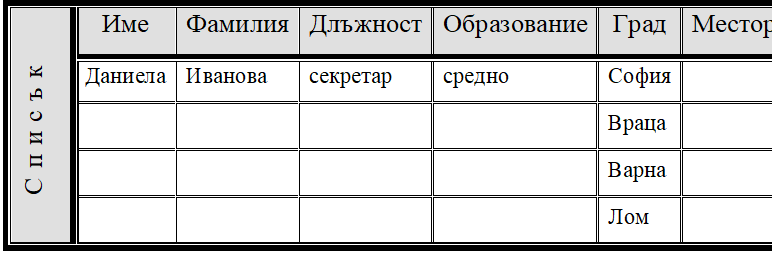 Променете размерите на таблицата, като зададете автоматично побиране по съдържание – 1т.Добавете последна колона с име “Месторабота” и в нея нанесете данни. 2тДобавете първа колона, обединете клетките в нея и напишете „Списък”, задайте вертикална посока на текста и го центрирайте. 1тВ първия ред сложете заглавия на колоните. Форматирайте текста в таблицата: 3т.Bold за текста от първи ред и първа колона, размер 14 ptразмер на текста в таблицата 12 ptпърви ред центриран хоризонталноФорматирайте рамката на таблицата, както е показано в таблицата по-долу 2т.Центрирайте таблицата 1т.Общ брой точки 12При 12, 11т. – Отличен6;При 10, 9т. – Мн. Добър 5;При 8, 7т – Добър 4;При 6т. – Среден 3;Под 6т. – слаб 2.